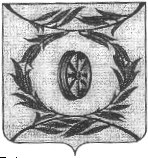                                                 СОВЕТ ДЕПУТАТОВСУХОРЕЧЕНСКОГО СЕЛЬСКОГО ПОСЕЛЕНИЯКАРТАЛИНСКОГО МУНИЦИПАЛЬНОГО РАЙОНА_____________________________________________________________________________________________                                                                  РЕШЕНИЕот 27  июня 2023 г. № 94Об избрании главы Сухореченского сельского поселения        На основании Положения «О порядке проведения конкурса по отбору кандидатур на должность главы Сухореченского  сельского поселения Карталинского муниципального района», утверждённого решением Совета депутатов Сухореченского сельского поселения № 88 от 04.04.2023 года,  в соответствии с Федеральным законом от 06.10.2003 года № 131-ФЗ «Об общих принципах организации местного самоуправления в Российской Федерации», руководствуясь Уставом Сухореченского сельского поселения, протоколом счётной комиссии о результатах тайного голосования,      Совет депутатов Сухореченского сельского поселения РЕШАЕТ:          1.Считать избранным на должность главы Сухореченского сельского поселения  Ромазанова  Мади  Бактигиреевича.         2.Настоящее решение разместить на официальном сайте администрации Сухореченского сельского поселения в сети интернет, обнародовать на информационных стендах  и опубликовать в газете «Карталинская новь». 3.  Настоящее решение вступает в силу со дня его опубликования вгазете «Карталинская новь».Председатель Совета депутатовСухореченского  сельского поселения                              А.С.Хайриев